Bonjour, Ce tutoriel vous indique les champs à compléter pour vous inscrire au dispositif « école et cinéma » 2023-2024. Si vous rencontrez des difficultés vous pouvez me contacter dsden50-cpd-action-culturelle@ac-normandie.frL’application adage est accessible depuis l’intranet.CordialementValérie Laisney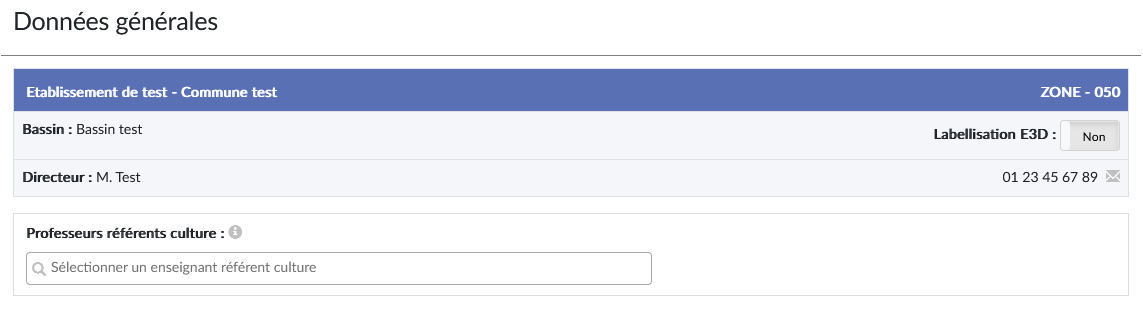 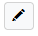 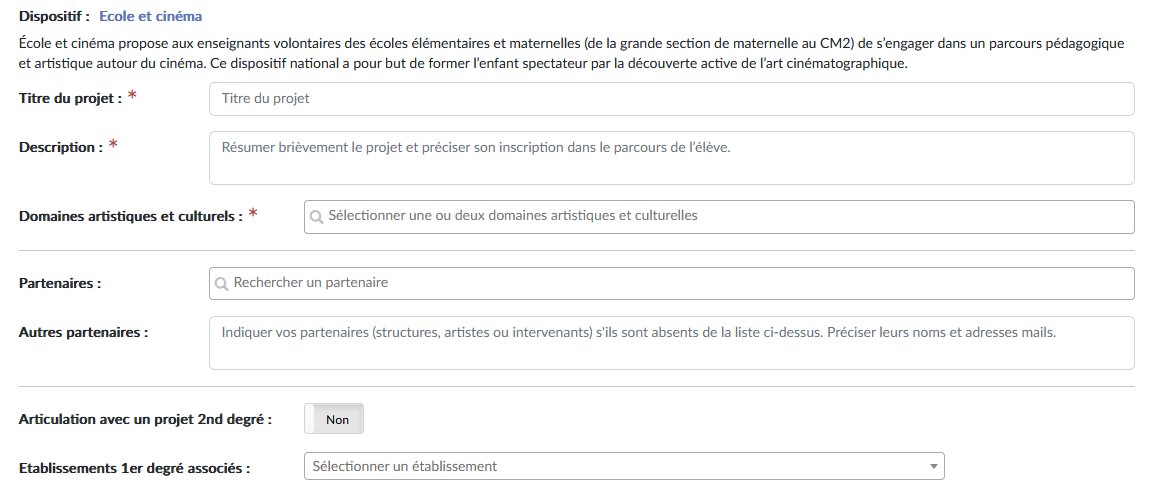 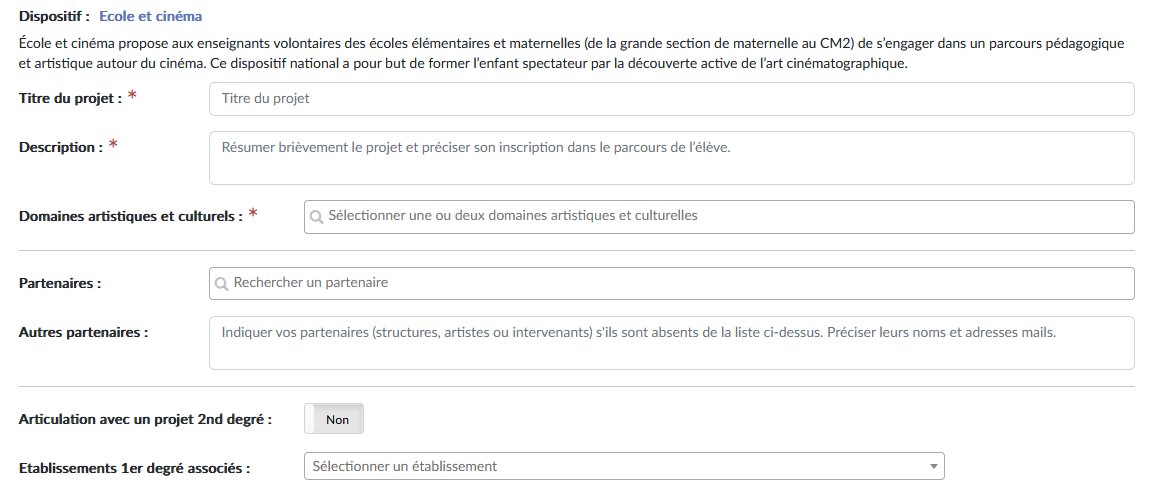 Penser à enregistrer à la fin de la saisie de chaque bloc.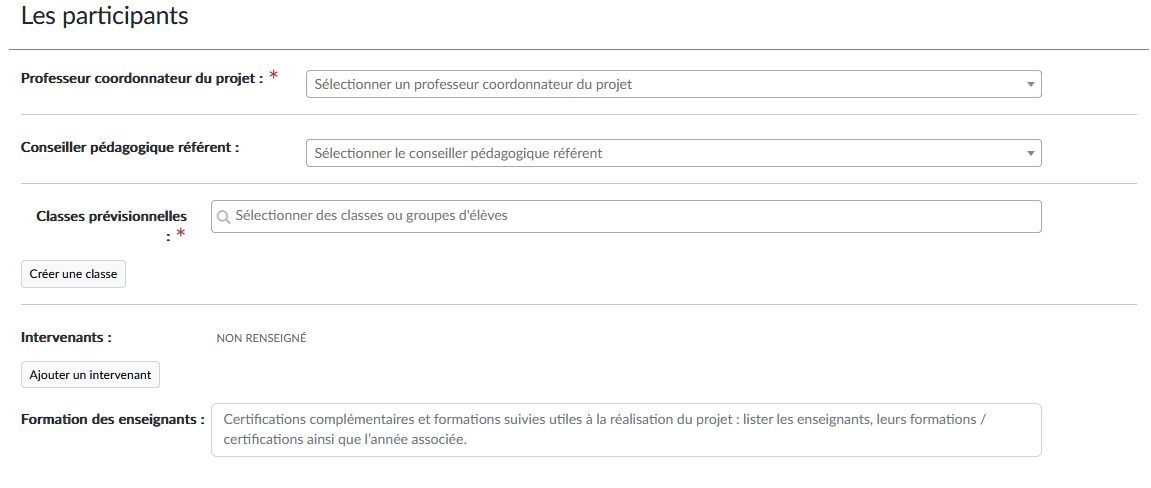 Enregistrer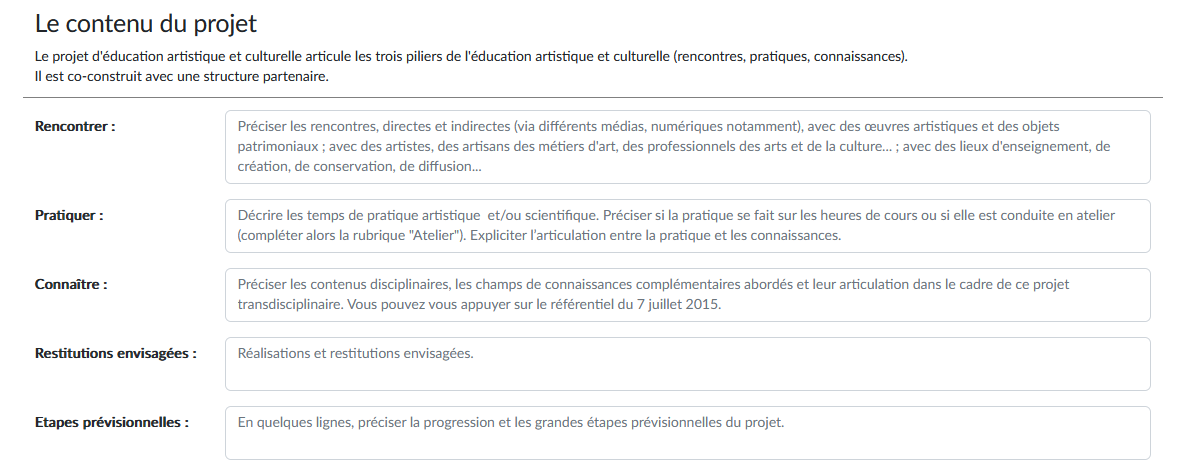 Enregistrer pour finaliser votre inscription